fanfaluca | Festival svizzer da teater per la giuventetgna | 5000 Aarau	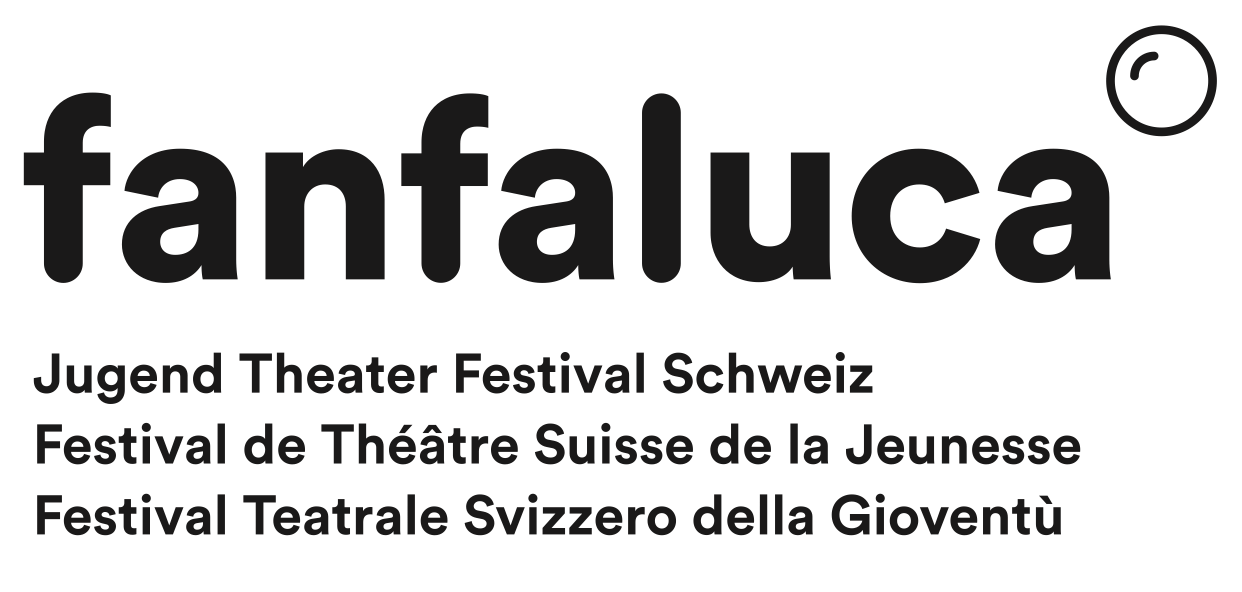 info@fanfaluca.ch | www.fanfaluca.chAnnunzia per fanfaluca 2023: PRODUCZIUNPer la 10avla ediziun dal fanfaluca tschertgain nus producziuns da saut e da teater exemplaricas cun actur:as giuv:nas tranter 16 e 26 onns! Gruppas da teater da scola, gruppas da saut, clubs da teater, teaters da student:as ubain ensembles da la scena libra da tut la Svizra pon s'annunziar cun ils projects ch'els elavureschan il 2022/23.Co funcziuni?Vus as annunziais online cun quest formular fin ils 16-04-2023; nus duvrain: infurmaziuns davart la cumposiziun, la moda da lavurar e las cundiziuns da lavur da l'ensemble.infurmaziuns davart la producziun: descripziun dal process, ev. explicaziuns davart il material utilisà, flyers, artitgels da pressa, chalenders, etc., sche quellas infos èn avant maun.Impurtantas èn surtut las indicaziuns davart ils termins da provas, da showing e da represchentaziun.Ils 13-05-2023 fa la gruppa da program la selecziun finala per definir tge ensembles envidar. Quest invit cumpiglia: preschentar publicamain l'atgna producziun en l'Alte Reithalle ad Aarau, incl. support tecnic. visitar las represchentaziuns da las autras gruppas envidadas, dal program da residenza e dal program accumpagnant.prender part a discurs en lavuratoris e discurs dal public.participar gratuitamain als lavuratoris da la fin d'emna manads da sautunz:as e teatrist:as professiunal:as.pernottar gratuitamain en la chasa da seminaris Herzberg dals 12 – 17-09-2023; fanfaluca surpiglia ils custs da viadi e da transport davent dal domicil fin ad Aarau ed enavos; las gruppas pon gentar e tschanar gratuitamain durant il festival; indemnisaziuns per las expensas fin max. CHF 2'000 (per la producziun, la tecnica, etc.).
Termins: Ultim termin d'annunzia: 16-04-2023
Sesida da la gruppa da program per far la selecziun finala: 13-05-2023Publicaziun da la selecziun finala: suenter ils 13-05-2023, il pli tard l'entschatta da zercladurfanfaluca 10: 12 – 17-09-2023Lieu: Bühne Aarau, Alte Reithalle, Apfelhausenweg 20, 5000 Aarau (represchentaziuns) Tramettai voss documents digitals ad: info@fanfaluca.ch Indicaziuns davart la producziun:Titel da la producziun: …………………………………………………………………………………………….Data da la premiera (data planisada, la premiera dastga avair lieu suenter il 01-06-2023): .…………………Durada da la represchentaziun: ................ minutas 		pausa: □ gea □ na Lingua(s): ………………………………………..Lieu e data da tut las represchentaziuns planisadas: ……………………………………………………………………………………………………………………….Lieu e data da las provas da teater:…………………………………………………………………………………………………………………….…Datas bloccadas, sche betg tut ils termins da represchentaziun fissan pussaivels dals 12 – 17-09-2023: ………………………………………………………………………………………………………………..…….Davart l'ensemble:Num da l'ensemble: …………………………………………………………………………………………Situà a (lieu/chantun): ……………………………………………………………………………………Dumber d'actur:as: …………….…..    vegliadetgna da tut las actur:as: da …… fin …… onnsDumber da las ulteriuras persunas participadas (reschia, tecnica, dramaturgia, etc.): …………………Dumber da persunas che fissan preschentas al festival: …………..Davart l'instituziun purtadra:Num da la scola resp. da l'instituziun purtadra (p.ex. teater, uniun, club da teater, etc.):……………………………………………………………………………………………………..……………Via, nr.: ……………………………..		numer da telefon: ………………………..…………..NP, lieu: …………………………………	e-mail: ……………………………………..……….…Pagina d'internet: …………………………	medias socialas (p.ex. Insta): ……………….….……….Num, prenum, pronom che correspunda al gender da la reschia: ……………………………………………..….………E-mail: ……………………………………	numer da telefon: ……………………………………..Cumposiziun, moda da lavurar e cundiziuns da lavur da l'ensemble:Infurmaziuns davart la producziun, descripziun d'eventual material supplementar: